COLÉGIO IMACULADA CONCEIÇÃO – DAMAS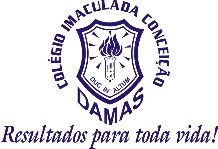 SIMULADO 1º BIMESTRE1ª SÉRIE - 1º DIA (LINGUAGENS E CIÊNCIAS HUMANAS)GABARITODDABDCAADBACBABDDACEEBDEECBEDCCDDEDDACDACCCDCDDBCCEBEADBBCBBBADCBABBBCBBCDAADEBDBADBEABAAA